２０１４　　　 ＯＰ級ヨット大会〔東日本大会〕各種ご案内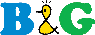 ２０１４ Ｂ＆Ｇ ＯＰ級ヨット大会〔東日本大会〕レセプション申込書参加人数　　　　　　　　　　　　　　　人レセプション参加費　２，３００円×　　　　人　＝　　　　　　　　　円★宿泊・昼食弁当について宿泊・昼食弁当は、各自でご手配ください。★レセプション（交流会）について7月19日（土、第1日目）競技終了後、参加クラブ相互の交流を目的にレセプションを実施します。夕食を兼ねながら、交流のひとときを皆様と過ごしたく、ぜひご参加ください。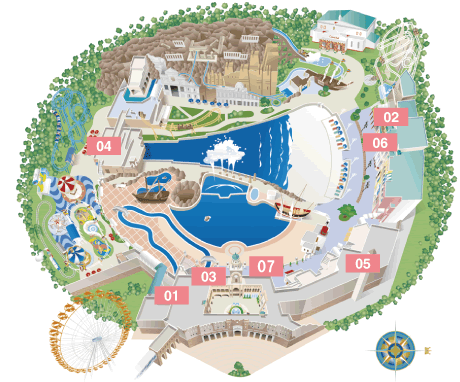 ●日　時：平成26年7月19日（土）　18時から※20：15開始の花火も鑑賞できます。●場　所：ラグーナ蒲郡　ラグナシア エリア　「レストラン バシレイオン」（左図01の位置。２階）※ラグーナビーチ側「緑地ゲート」から入園●参加費：２，３００円（バイキング形式、ソフトドリンク付、アルコール類は各自別途支払い。）●申込み：レセプションのお申込みは、各クラブ一括して6月27日（金）必着で、本申込書を参加申込書と一緒に、Ｂ＆Ｇなごや海洋クラブＥメール njyc@v7.com　に送信してください。●支払い：レセプションの参加費は、各クラブ一括して大会参加費と一緒に、7月8日（火）までに、次の指定口座に振込んでください。※入金後の大会参加費・レセプション参加費は、返金できませんのでご了承ください。●振込先：三菱東京ＵＦＪ銀行　滝子（タキコ）支店　普通預金 1212618　Ｂ＆Ｇなごや海洋クラブ●問合せ先：Ｂ＆Ｇなごや海洋クラブ　事務局　関谷 晴彦（せきや  はるひこ）さんＥメール　njyc@v7.com  電話０９０―１６２６―２４９２クラブ名申込責任者携帯電話Ｅメール